Lorem ipsum dolor sit amet, consectetur adipiscing elit. Sed ac sapien erat. Morbi pharetra sem vel nulla fringilla sagittis. Morbi molestie sem ipsum, vitae eleifend augue bibendum et. Cras faucibus tempus arcu. Quisque pellentesque, est sit amet tincidunt congue, quam nisi fermentum libero, congue pretium odio leo sit amet odio. Pellentesque id odio et ipsum imperdiet tristique ac vitae est. Interdum et malesuada fames ac ante ipsum primis.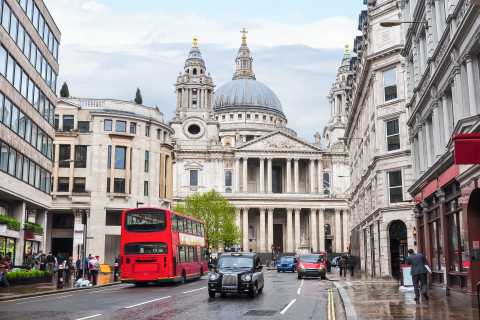 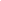 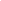 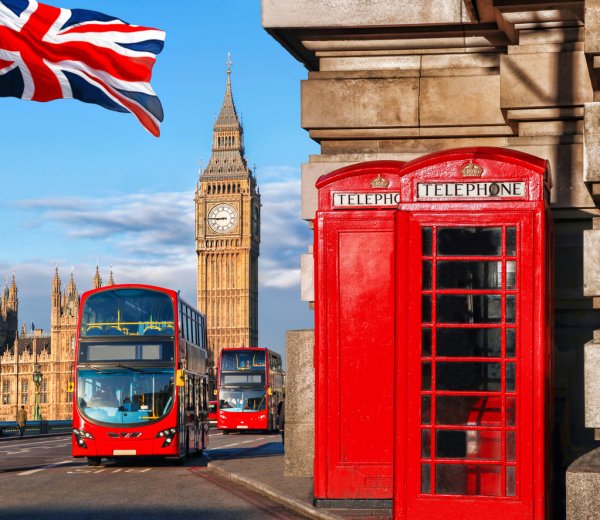 LOREM IPSUM DOLOR SITAMETLorem ipsum dolor sit amet, consectetur adipiscing elit. Sed ac sapien erat. Morbi pharetra sem vel nulla fringilla sagittis. Morbi molestie sem ipsum, vitae eleifend augue bibendum et. Cras faucibus tempus arcu. Quisque pellentesque, est sit amet tincidunt congue, quam nisi fermentum libero, congue pretium odio leo sit amet odio. Pellentesque id odio et ipsum imperdiet tristique ac vitae est. Interdum et malesuada fames ac ante ipsum primis in faucibus. Nulla ac tellus sit amet augue faucibus scelerisque.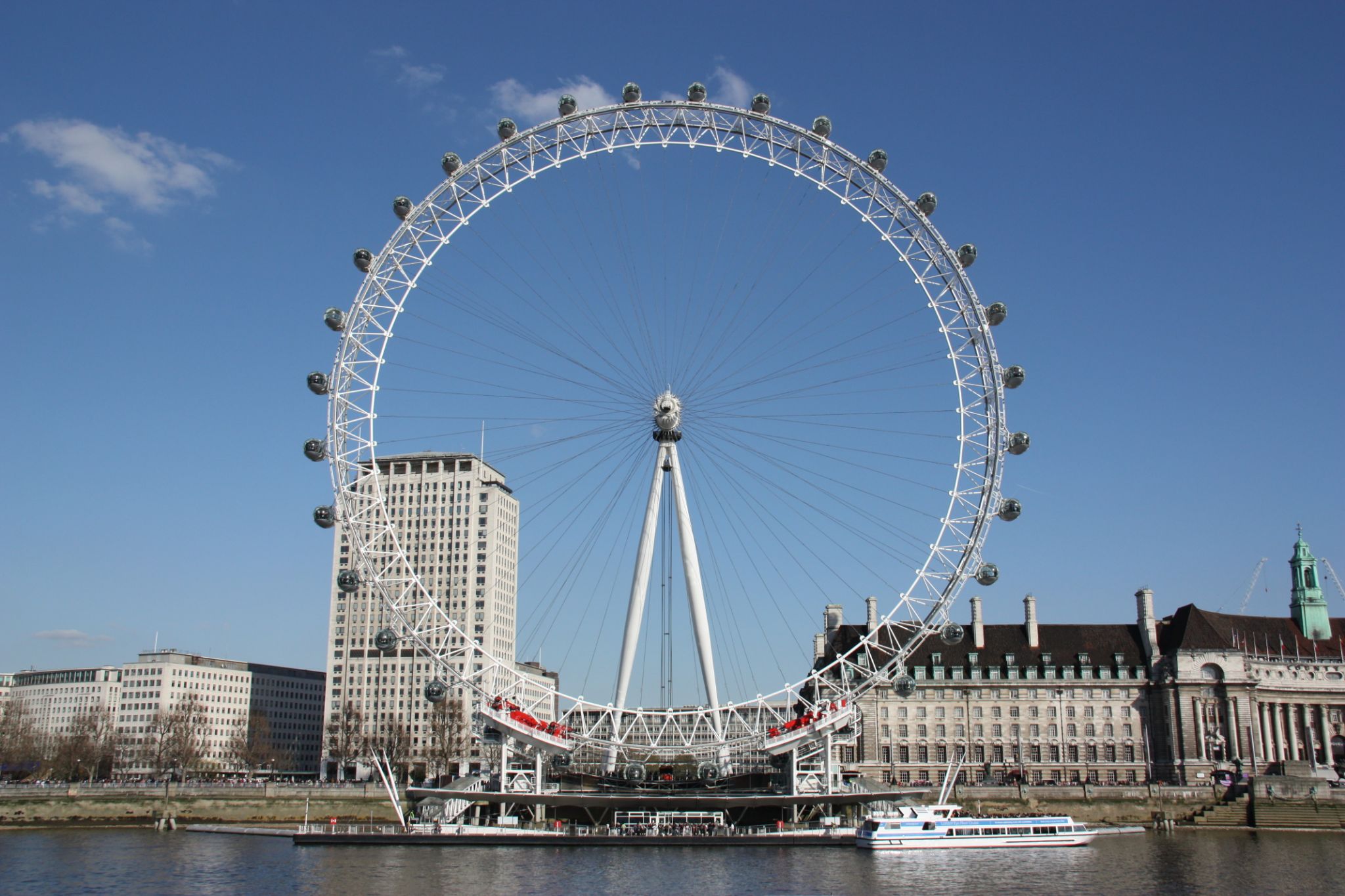 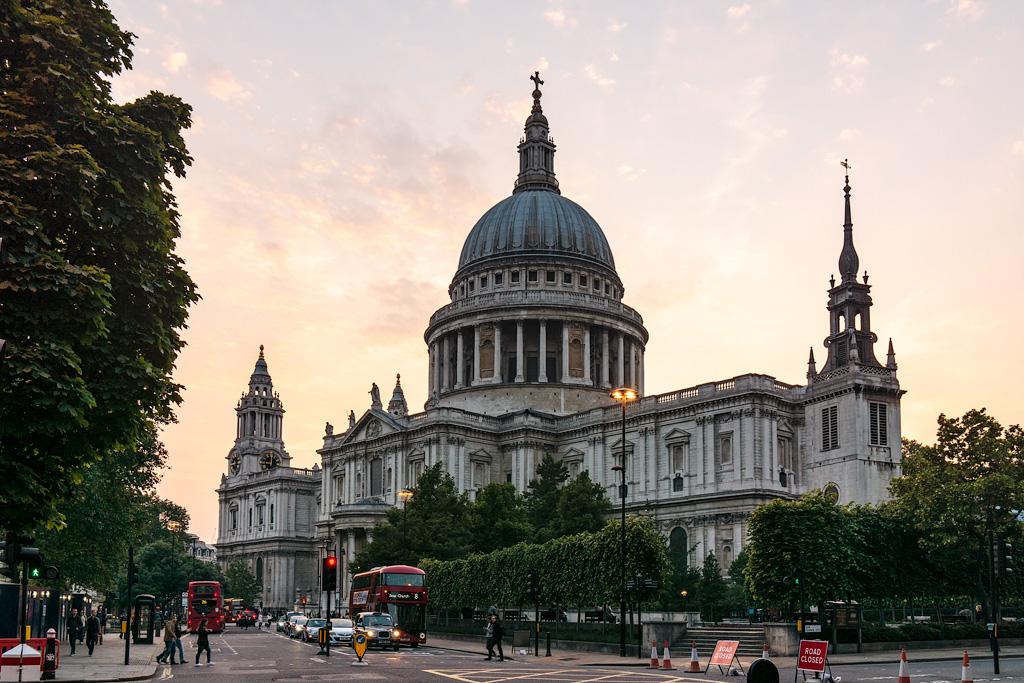 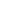 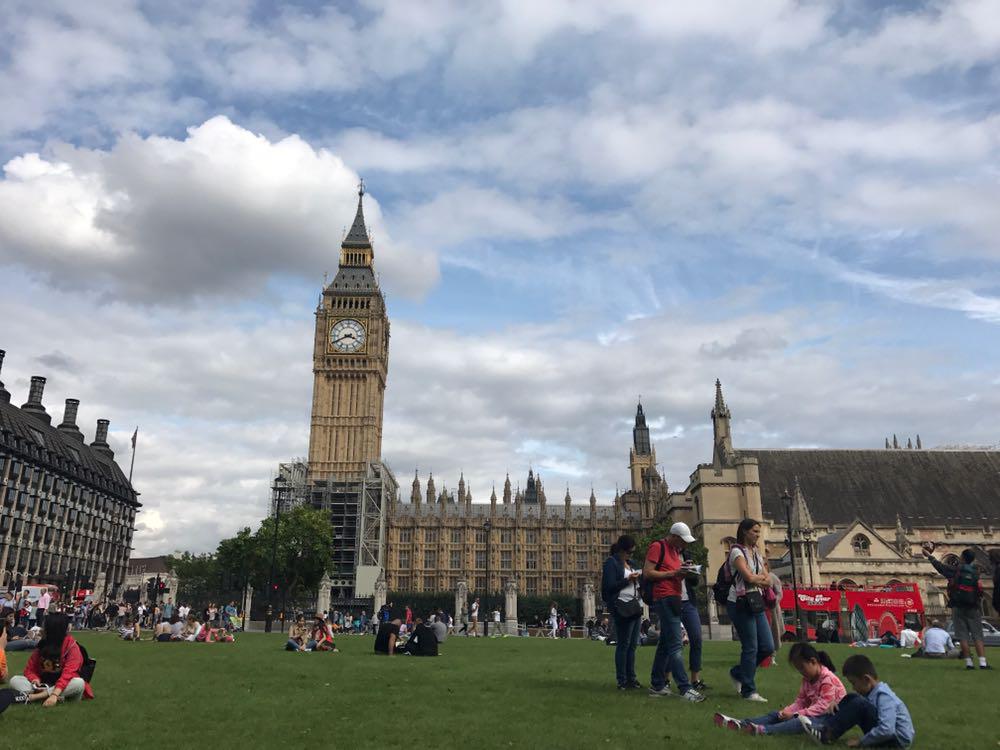 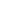 LOREM IPSUM DOLOR SIT AMET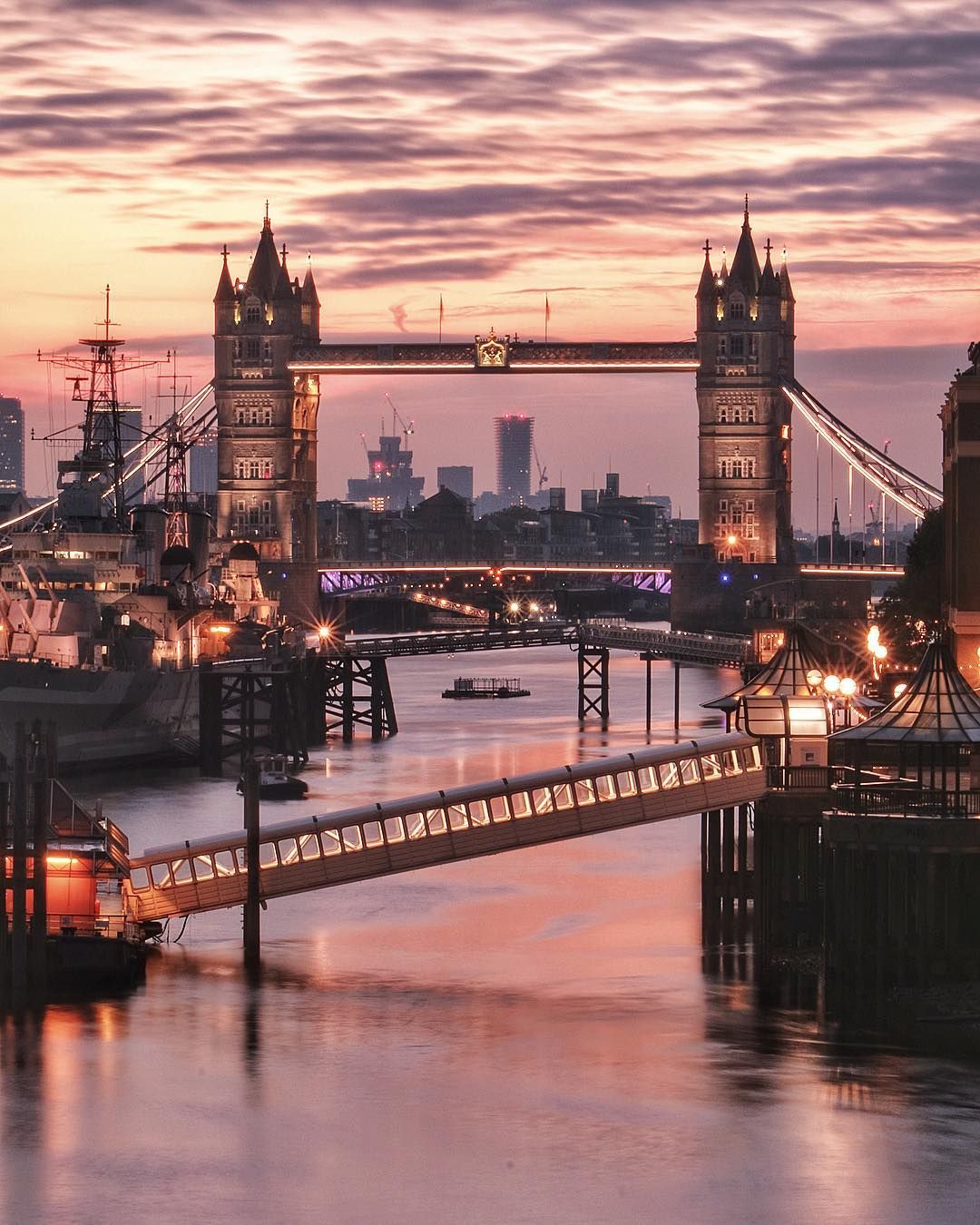 Lorem ipsum dolor sit amet, consectetur adipiscing elit. Sed ac sapien erat. Morbi pharetra sem vel nulla fringilla sagittis. Morbi molestie sem ipsum, vitae eleifend augue bibendum et. Cras faucibus tempus arcu. Quisque pellentesque, est sit amet tincidunt congue, quam nisi fermentum libero, congue pretium odio leo sit amet odio. Pellentesque id odio et ipsum imperdiet tristique ac vitae est. Interdum et malesuada fames ac ante ipsum primis in faucibus. Nulla ac tellus sit amet augue faucibus scelerisque. Quisque condimentum mauris dignissim tortor vehicula commodo. Sed augue sapien, iaculis eu mauris a, placerat sagittis augue. Praesent sodales laoreet rhoncus. Duis eu augue libero. Vivamus feugiat velit orci, sed placerat ex malesuada vel. Etiam a nunc mi.Curabitur mattis blandit erat, sit amet rutrum quam volutpat at. Nullam quis sollicitudin metus. Duis et enim vel enim sagittis hendrerit sit amet in nisl. Sed pellentesque lectus ante. 